Homer Middle School Chapter of the National Junior Honor Society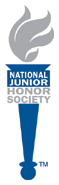 Application for Membership -  Due February 2nd, 2018Applicant’s Name: __________________________________________________________Parent/Guardian Names: ________________________________________________________Phone: ___________________________________________ You must have earned a 3.5 GPA (A/B average) to be considered for membership. The GPA will be confirmed by the NJHS Advisor when application is complete and submitted.  The following documentation must be submitted:_____ Confirmation form (see informational packet)_____ Two teacher recommendationsNames of teachers to whom you provided recommendation forms: 1. ______________________________ 2. _____________________________ _____ One character reference (from a person outside of school, not a relative)_____ Evidence of involvement _____ Evidence of leadership _____ Evidence of service _____ Personal statementBy signing here, I declare that all information in my application packet is truthful, and, if selected, I will do my best to uphold the standards of NJHS. ______________________________________  _____________________________________ Student Signature				      Parent Signature Your completed application must be submitted no later than February 2, 2018. Please assemble in the order listed above, staple together, and submit to Ms. Jason. Homer Middle School Chapter of the National Junior Honor SocietyApplication for Membership Teacher Recommendation FormStudent applying for membership: _______________________________________ Teacher: ________________________ The above student is applying for membership in NJHS. As a part of this application process, please evaluate this student on the following characteristics. Please make any comments regarding this student’s special talents or contributions that the faculty selection committee should consider when reviewing this application for membership in NJHS. Explain why you do or do not feel this student would be an asset to NJHS.______________________________________________________________________________________________________________________________________________________________________________________________________________________________________________________________________________________________________________________________________________________________________________________________________Your help is appreciated. Teacher, please return this form directly to Ms. Jason no later than February 2. Homer Middle School Chapter of the National Junior Honor SocietyApplication for Membership Teacher Recommendation FormStudent applying for membership: _______________________________________ Teacher: ________________________ The above student is applying for membership in NJHS. As a part of this application process, please evaluate this student on the following characteristics. Please make any comments regarding this student’s special talents or contributions that the faculty selection committee should consider when reviewing this application for membership in NJHS. Explain why you do or do not feel this student would be an asset to NJHS.______________________________________________________________________________________________________________________________________________________________________________________________________________________________________________________________________________________________________________________________________________________________________________________________________Your help is appreciated. Teacher, please return this form directly to Ms. Jason no later than February 2. Homer Middle School Chapter of the National Junior Honor SocietyApplication for Membership Evidence of LeadershipPlease list leadership positions you have held in and out of school. Also include activities in which you were actively involved and demonstrated initiative and leadership, even if you did not hold an elected office. For each item listed, briefly explain how you demonstrated initiative and leadership. Include the name of an adult responsible for supervising you.Please explain how you try to demonstrate leadership at school and in the classroom on a day-to-day basis. __________________________________________________________________________________________________________________________________________________________________________________________________________________________________________________________________________________________________________________________________________________________________________________________________________________________________________________________________________________________________________________________________________________________________Homer Middle School Chapter of the National Junior Honor SocietyApplication for Membership Other Activities and AchievementsYou likely participate in other activities in which you do not have a leadership position. These activities help you develop characteristics such as teamwork, initiative, responsibility, and respect. Please list other school and community activities in which you’ve participated. Include a brief description of significant achievements and accomplishments.***************************************************************School and Community Service DocumentationApplicants are asked to demonstrate a commitment to serving their schools and community.Please list volunteer projects in which you’ve participated. For each item listed, provide a brief description, how many hours (approximately) that you committed, and the name of a supervising adult.Homer Middle School Chapter of the National Junior Honor SocietyApplication for Membership Character ReferenceThis student, _____________________________________, is applying for membership to the Homer Middle School’s Chapter of the National Junior Honor Society. Part of the application process is a documentation of the student’s character and citizenship. We need your help in gathering information that fairly represents how this student interacts with,  and is perceived by, the community. Please comment as best you can on the character, integrity, and citizenship qualities that you have observed in the student.__________________________________________________________________________________________________________________________________________________________________________________________________________________________________________________________________________________________________________________________________________________________________________________________________________________________________________________________________________________________________________________________________________________________________How long have you known the applicant? __________________________________________In what capacity have you known the applicant? _________________________________________________________________________________________________________________Name: ____________________________ Signature: __________________________________Phone: ____________________________Homer Middle School Chapter of the National Junior Honor SocietyApplication for Membership Personal StatementName _______________________________________The Constitution of the National Junior Honor Society states that its purpose is to createenthusiasm for scholarship, to stimulate a desire to render service, to promote leadership, to develop character, and to encourage citizenship. Membership is an honor bestowed upon a student. The selection criteria are to be outstanding scholarship, character, leadership, service, and citizenship. Considering all this, please write a statement explaining why you want to be a member of NJHS, and what special characteristics you have that you believe qualify you for membership. Please do not use more space than what is provided.______________________________________________________________________________________________________________________________________________________________________________________________________________________________________________________________________________________________________________________________________________________________________________________________________________________________________________________________________________________________________________________________________________________________________________________________________________________________________________________________________________________________________________________________________________________________________________________________________________________________________________________________________________________________________________________________________________________________________________________________________________________________________________________Signature: ________________________________________ Date: _______________________WeakAverageStrongOutstandingResponsibilityCitizenshipBehaviorLeadershipScholarshipInitiativeTruthfulnessTeamworkRespectWeakAverageStrongOutstandingResponsibilityCitizenshipBehaviorLeadershipScholarshipInitiativeTruthfulnessTeamworkRespectActivity / OrganizationGrade LevelLeadership RoleSupervising AdultExample: HMS soccer team7Co-captain of B team: Led team warm ups; helped distribute gear, clean up after games and practices, supervise locker roomCoach DiazActivityGrade LevelAccomplishmentsSupervising AdultVolunteer ActivityGrade LevelHours of ServiceSupervising AdultExample: Walking dogs at Homer Animal Shelter5 and 61 hour per weekJane Doe